Drawing Cross Sections – Year 7 Geography Map SkillsHere is your contour map from the textbook: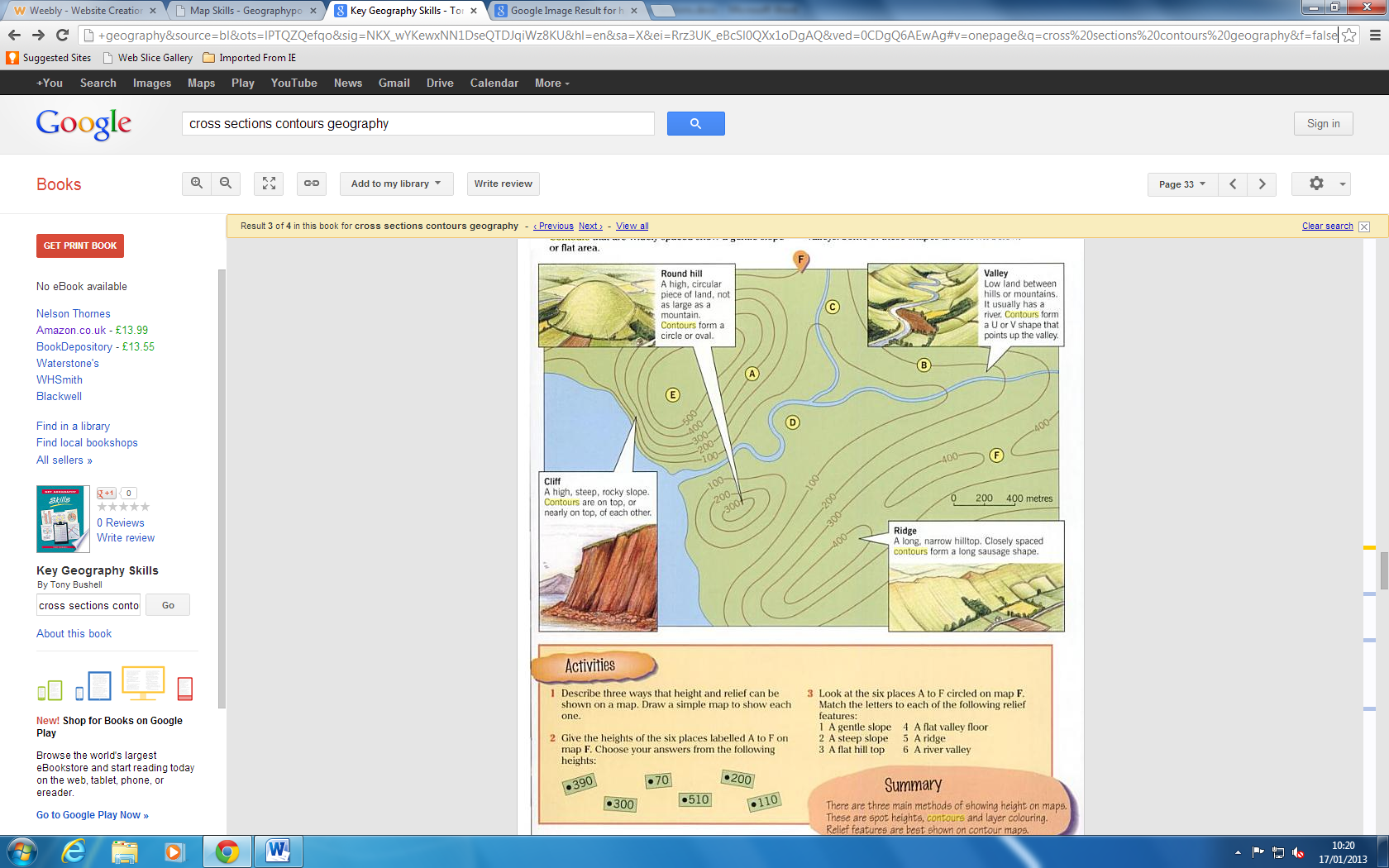 Now plot your data for a cross section from E to F onto the graph paper below.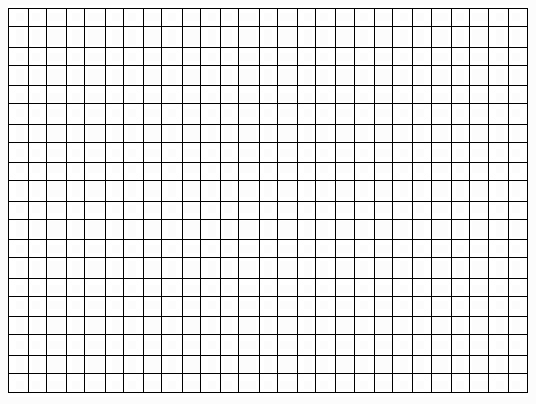 